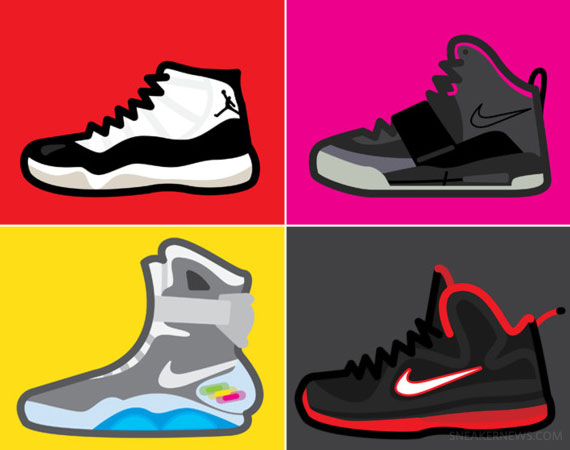 SNEAKER is ooit begonnen als sportwinkel, maar wilde zich onderscheiden van de concurrenten. Dit is gedaan door te specialiseren in sneakers.SNEAKER heeft winkels in Zwolle, Apeldoorn, Almelo en Meppel en een webshop. De klanten in de winkels zijn vooral consumenten uit de omgeving.Je werkt vandaag bij SNEAKER. Je moet werken volgens de instructie voor verkoopmedewerkers en zoals je tijdens de lessen hebt geleerd. Luister goed naar de klant en vraag door, als dat nodig is. Je hoeft geen bijverkoop te doen en je hoeft niet af te rekenen.Succes!Instructie voor verkoopmedewerkers Ontvangst 	-	Begroet de klant vriendelijk en beleefd.	-	Zorg dat je de klant op het juiste moment aanspreekt.	-	Zorg voor een goede openingszin. 	-	Spreek hoorbaar en verstaanbaar.Verkoopgesprek  	-	Achterhaal tijdens het verkoopgesprek wat de wensen van de klant zijn.  	-	Stel de juiste vragen.	-	Zorg dat je de juiste verkoopargumenten noemt.	-	Reageer correct op de klant.  	-	Rond het gesprek op passende wijze af. Instructie voor de klantU speelt de rol van klant in de winkel van SNEAKER. De leerling vervult de rol van verkoopmedewerker.U bent op zoek naar een paar sneakers die u op internet heeft gezien. Na binnenkomst in de winkel van SNEAKER wordt u verwelkomd door de verkoopmedewerker. Indien dit niet gebeurt, start u na enige tijd zelf het gesprek. U geeft tijdens het verkoopgesprek aan dat u op zoek bent naar een paar sneakers van het merk Nike Airforce. De leerling dient aanvullende en passende open vragen te stellen om o.a. tot de juiste maat en kleur te komen. Als u het juiste paar sneakers heeft, wordt het gesprek afgerond. U gaat richting de kassa om daar met een college af te rekenen.U moet de leerling de kans geven de vragen uit eigen beweging te stellen. Pas als de leerling dit niet doet, geeft u aanvullende informatie om de kandidaat hiertoe aan te zetten. U geeft geen aanwijzingen of hulp. U mag de kandidaat niet opzettelijk in verwarring brengen. 